STŘEDNÍ  ZAHRADNICKÁ ŠKOLA RAJHRAD,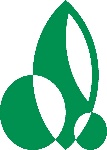 			příspěvková organizaceOkruhy k 3. části ústní maturitní zkoušky - Anglický jazykObor vzdělání:		16-01-M/01 Ekologie a životní prostředíTřída:				4.EŠkolní rok:			2020/2021The The . American citiesThe System of education in the CR and the Our schoolFestivals and holidays Transport and accommodationSports and gamesHealth and diseasesFood, healthy nutritionWeatherGlobal issuesFlora and faunaEnvironmental protectionVypracovala: PhDr. Hana BrázdilováSchváleno PK dne: 14. 9. 2020			Schválil ředitel školy: PaedDr. Marek Kňažík